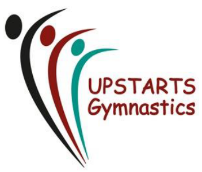 Covid-19 symptoms to look out for:- Dry continuous coughHigh temperature/feverTirednessWe would like to think that parents will not bring their children if they are un-well, however, if you feel any child has been sent to gymnastics and exhibits any of the 3 symptoms above, immediately call their parent to take them home and ask them to dial 111 for advice.The gym session will need to close immediately and all gymnasts taken home.  Some parents may be waiting in their cars, others may have to be telephoned to come and collect.Please keep all gymnasts sat apart at 2m intervals until parents arrive, you will still need to abide by social distancing guidelines upon all those exiting the building.Please notify the Club Manager who will arrange for other sessions to be cancelled so a complete clean and disinfect of the gym and equipment can take place.A risk assessment will be undertaken and everyone will be notified if Upstarts can re-open.